_______________________________________________________(наименование организации образования) Поурочный план или краткосрочный план № 102 Суммативное оценивание за 3 четверть (тема урока)Ход урока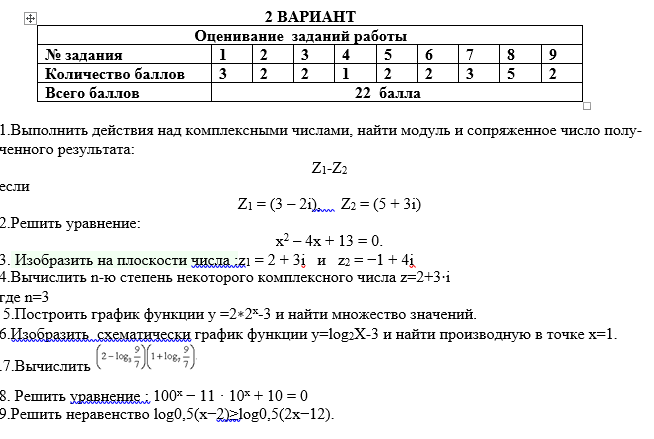 Раздел:11.3С Показательные и логарифмические уравнения и неравенстваФИО педагога    Дата:     Класс:   Количество присутствующих:                             Количество отсутствующих:Тема урока    Суммативное оценивание за 3 четвертьЦели обучения в соответствии  с учебной программой   Цели в соответствии со спецификациейЦели урока         Этап урока/ ВремяДействия педагогаДействия ученикаОцениваниеРесурсыI.Начало урокаПриветствует учащихся.Проверяет готовность к написанию СОЧ3Ученики осмысливают поставленную цель.II. Основной этапУчитель организует работу учащихся. Ученики выполняют СОЧ3Оценивание по балламКарточки III. Конец урокаСобирает работы учащихсяСдают работы